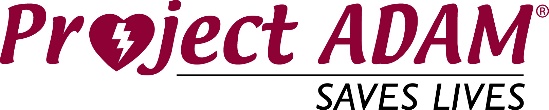 Medical Director ChecklistGeneral ResponsibilitiesServes as an advocate/expert resource for the mission to support implementation of CPR/AED programs.Participates in meetings, press opportunities, community speaking engagements.  Acts as a participant or collaborator in educational research related to SCA.Well-informed regarding SCA/AED technology and recent data surrounding both.Ability to volunteer services as a delegate/resource to schools if necessary (serve as interim director/guide the process with schools to identify Medical Director).Available for event reviews regarding SCA, AED use/debriefings, and SCA outcomes.Ongoing support of program administrator.Communicates with local EMS/school groups to provide guidance (e.g., development of school crisis team, placement of AEDs in schools, state laws) and share resources.  Provides program administrator with key medical and community contacts to ensure program efficacy.Provides ongoing input to the evaluation of programmatic performance as necessary to the program administrator, site coordinators, and other medical directors.Participates in Project ADAM national committees.Supports the sustainability of Project ADAM by promoting SCA awareness, educating philanthropic donors, etc.Participates in advocacy of Project ADAM-related issues.Collaborates with Project ADAM affiliates and medical directors.Medical Director – expertise in one of the following areas (MD recommended)Pediatric Cardiology		Internal MedicineFamily PracticeGeneral PediatricsEmergency MedicineCritical CareSports MedicineAdult Cardiology